Экспресс - тест уровня сформированности речи у дошкольника        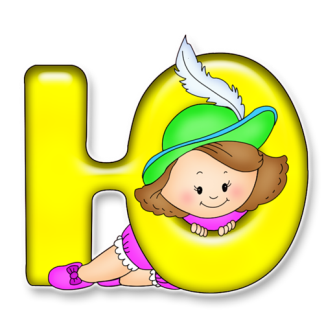 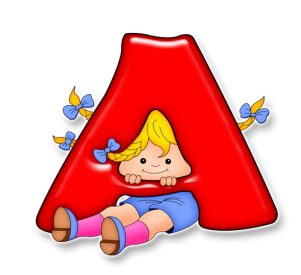    Часто мы общаемся с ребенком, не замечая – как он говорит, нам важнее – что сказал малыш. Бытовая ситуация не требует развернутого текста. Родители, как правило, находятся в постоянном диалоге с ребенком. Диалогическая речь (или «разговорная» в терминологии лингвистов) имеет собственные законы построения. Знание ситуации полностью определяет высказывание. Диалогическая речь, по существу, разделена между двумя людьми, инициатива может принадлежать только одному из них. Особенно часто это бывает, когда взрослый общается с ребенком. В крайних случаях мама не только спрашивает о чем-то своего ребенка, но и отвечает за него. Простейшие формы диалога не требуют построения программы высказывания. Кроме того, диалог опирается на ряд невербальных средств – на непосредственную предметную ситуацию, интонацию собеседника, его мимику, жесты. Диалог допускает значительную грамматическую неполноту и имеет специфический словарь, который тоже задает непосредственная ситуация.

  Диалогической речи бывает вполне достаточно в повседневном общении. Даже, когда ребенок о чем-то рассказывает, вспоминает какие-то события, речь его по сути диалогична. Прежде всего ребенок говорит о том, что находится в фокусе его внимания, он выделяет и озвучивает самый значимый для него элемент целостной ситуации и совсем не заботится об «удобстве» слушателя.

    Однако школа, с ее классно-урочной системой и действующими программами, предъявит к речи ребенка совсем другие требования. Прежде всего возникнет необходимость формировать, а затем формулировать собственные мысли в максимально понятной для других форме. В психолингвистике устная монологическая речь определяется как «развернутое высказывание на заданную тему». Близко к понятию монологической речи и понятие «связная» речь, чаще употребляемое в исследованиях, посвященных речевому развитию. Устная монологическая речь обязательно предполагает мотив высказывания и общий замысел, которые должны быть достаточно прочны и оказывать определяющее влияние на протекание всего высказывания. Оно обычно состоит из нескольких смысловых групп, связанных в целостную структуру. При этом все побочные ассоциации должны тормозиться и не должно быть повторений.

   Понятно, что это достаточно сложная задача. Формировать, а затем тренировать навыки «связной» речи необходимо еще в дошкольном возрасте ребенка, занимаясь этим специально.

К речи дошкольника школа будет предъявлять и другие требования. Даже незначительные недостатки в развитии речи ребенка могут привести к трудностям в обучении, особенно в освоении процессов чтения и письма. Поэтому, чем раньше выявлены речевые проблемы, тем раньше можно начать работу по их преодолению, и тем успешнее будет эта работа.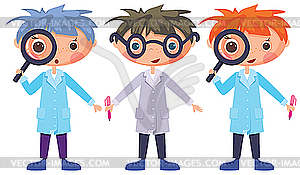 

    Правильно ли говорит Ваш ребенок и нужна ли ему помощь логопеда? Чтобы ответить на этот простой вопрос, попробуйте самостоятельно оценитьть речевое развитие Вашего ребенка.

Для этого Вам понадобятся время (в пределах одного часа) и наглядный материал (картинки, игрушки), чтобы малышу было интересно работать.

Для тестирования лучше использовать время, когда и Вы и Ваш ребенок в хорошем настроении, ребенок не перевозбужден, не утомлен и не голоден.

У ребенка не должно сложиться впечатление, что его проверяют. Хорошо, если занятия будут проводиться в виде игры.

Не делайте ребенку замечаний. Заметив ошибку, не пытайтесь тут же учить отвечать его правильно. Это материал для проверки, а не для работы над ошибками. И, конечно, это возможность «по-новому» услышать речь Вашего ребенка.

Речевой материал рассчитан на определение уровня сформированности речи у детей старше 4,5 лет.

1. ОБСЛЕДОВАНИЕ СВЯЗНОЙ РЕЧИ

ЗАДАНИЕ 1. Составление рассказа по сюжетной картинке

Вам понадобится любая сюжетная картинка с несколькими действующими лицами, это может быть и иллюстрация к какой-нибудь сказке.

- Попросите ребенка внимательно рассмотреть картинку и рассказать что на ней нарисовано. Не надо задавать малышу наводящие вопросы. Пусть он самостоятельно попробует свои силы в этом нелегком деле. Хорошо, если Вы запишете рассказ ребенка дословно. Это поможет позже его спокойно проанализировать и у Вас появится материал для размышлений.

- Попросите ребенка описать какое-либо изображенное на картинке лицо – человека или животное.

Как вариант, Вы можете попросить ребенка описать любой предмет или игрушку, которые находятся в комнате, не называя их. Попробуйте угадать – о чем (о каком предмете) рассказал Ваш ребенок.

ПАРАМЕТРЫ ОЦЕНКИ:

1. Ребенок составил рассказ самостоятельно. Вы ему не помогали.
2. В рассказе были использованы слова точные по смыслу ( богатый словарный запас).
3. Ребенок строил фразы грамматически правильно, без ошибок (в его речи не было грамматических неправильностей).
4. Ребенок использовал предложения, состоящих из 4-х и более слов.
5. Все звуки и слова ребенок произносил правильно.
6. Речь была в нормальном темпе, плавная, выразительная.

Такой рассказ составит ребенок, речевое развитие которого соответствует возрастной норме.

Если Вам что-то не понравилось в рассказе ребенка, то, наверное, своими сомнениями было бы хорошо поделиться с логопедом.

ЗАДАНИЕ 2. Составление рассказа по серии сюжетных картинок

Вам понадобится любая серия сюжетных картинок. Это могут быть «Рассказы в картинках» Н. Радлова, «Забавные истории» В. Сутеева, «Про девочку Машу и куклу Наташу» В. Чижикова, «Кирюшка помогает маме» Ю. Черепанова или другие истории в картинках, которые есть у Вас дома.

   Хорошо, если последовательность событий, изображенных на картинках, ребенок будет устанавливать самостоятельно. Для этого картинки, которые обычно располагаются на одном листе в определенном автором порядке, необходимо разрезать, чтобы Ваш малыш смог найти начало истории, ее продолжение и конец. У Вас получится 3-4 картинки и уже по тому, как ребенок их раскладывает, Вам станет понятно – смог ли он обнаружить причинно-следственные, логические связи между событиями, изображенными на картинках. Но не спешите поправлять малыша, если, по-Вашему мнению, он разложил картинки «не так». Выслушайте сначала его рассказ, может быть, его логика покажется Вам вполне убедительной.

Вас должно насторожить, если:

- ребенок не смог обнаружить никакой связи между картинками;
- ребенок часто отвлекался от темы рассказа, не выделял «главных» событий, или в рассказе было много повторов;
- ребенок только перечислял предметы на картинках, использовал отдельные, короткие (нераспространенные) предложения;
- значения слов были приблизительными, ребенок редко использовал прилагательные, наречия, слова обобщающего характера;
- речь ребенка была ускоренной, Вы услышали в речи запинки.

В этих случаях Вам, безусловно, нужна консультация специалиста, даже если в остальном (звукопроизношение, слоговая структура слова, грамматика) речь ребенка Вам показалась правильной. Обратиться нужно к логопеду и, возможно, к психологу.

2. ОБСЛЕДОВАНИЕ ГРАММАТИЧЕСКОГО СТРОЯ РЕЧИ

ЗАДАНИЕ 1. Составление предложений по картинкам

Вам понадобятся 3-4 картинки, по которым можно было бы составить несколько предложений так, чтобы получился короткий рассказ.

Например, на картинке изображен сидящий мальчик, рядом с ним сломанная игрушечная машинка. Ребенок составляет примерно такой текст: «Мальчик играл с машинкой. Машинка сломалась, у нее отлетело колесо. Мальчик огорчен, потому что это была его любимая игрушка. Теперь ее надо починить».

Если:

- ребенок не может самостоятельно составить предложения;
- ребенок только перечисляет предметы на картинке ("Вот мальчик. Машинка");
- ребенок составляет очень короткие предложения;
- ребенок допускает ошибки грамматического характера ("У машинки нет колесов"),

то  Вашему ребенку необходима консультация логопеда.

ЗАДАНИЕ 2. Согласование имени приплагательного или местоимения с именем существительным в роде, числе

Вам понадобятся предметные картинки или какие-то игрушки, предметы. Имена существительные, обозначающие предметы, должны быть женского, мужского и среднего рода (кошка, стол, солнце). Кроме того, должны быть существительные, которые используются только во множественном числе (ножницы, очки, колготки, брюки и т. п.) или на картинке должно быть несколько однородных предметов (цветы, жуки и т. п .).

Поиграйте с ребенком в игру «Жадина». Вариантов очень много. Например, «жадный дракончик» не любит ни с кем делиться. Что он ни увидит, обо всем говорит «мой», «моя», «мое» или «мои». «Мой мяч», «мои игрушки». Попросите ребенка побыть таким ужасным дракончиком.

Вас должно насторожить, если ребенок не смог составить большинство словосочетаний правильно и не замечает своих ошибок.

Трудности могут возникнуть при согласовании с именами существитвительными среднего рода или множественного числа. В этих случаях потренируйтесь составлять словосочетания с этими словами. Если Ваши успехи не значительны и ребенок по-прежнему ошибается, лучше обратиться за консультацией к логопеду.

ЗАДАНИЕ 3. Употребление предлогов

Вам понадобится любая небольшая игрушка или мяч. Поиграйте с ребенком, Вам нужно проверить – насколько он понимает значения пространственных и временных предлогов и правильно ли употребляет их в собственной речи.

Сначала игрушку будет прятать Ваш малыш. Попросите его спрятать «мишку» в коробку, положить на стол, под стол, между стульями и т.п. Вы усложните задание, если попросите малыша - «перед тем как положить мишку перед коробкой, прыгнуть на правой ножке два раза». Придумайте и другие сложные инструкции. В школе Ваш ребенок будет часто с ними сталкиваться – «Возьми карандаш после того, как откроешь тетрадь».

Очень хорошо, если Вы убедились – Ваш ребенок Вас понимает, он легко удерживает в памяти инструкцию из трех элементов, уверенно выполняет ее.

Во второй части задания игрушку прячете Вы. Ребенок говорит – где она. Требовать полных ответов необязательно. Главное, чтобы ребенок в ответе использовал предлоги и правильно употреблял падежные окончания существительных. Самые сложные, в речи появляющиеся позже остальных (к 5,5 – 6 годам), предлоги «из-за», «из-под», «между», «через».

ЗАДАНИЕ 4. Словообразование и словоизменение

В этой игре слова изменяются по образцу. Ребенок внимательно слушает, как изменяются слова в первой паре, и по аналогии пытается изменить другие слова. Каждый раз, переходя к другой модели, внимание ребенка необходимо активизировать. Среди слов могут попадаться бессмысленные слова (квази- слова), слова «тарабарского» языка. Если ребенок освоил отрабатываемую лингвистическую модель, то и эти слова он, не задумываясь, будет изменять по этой модели.

1). Книга – книги 2). Стул – стулья 3). Рот - рты

Чашка – Перо - Лев -
Нож – Копье - Огурец -
Компьютер – Ком - Конец -
Вук - Вуло - Бармалец –

4). Лев – львица – львенок – львята

Тигр –
Лиса –
Медведь –

Заяц – зайчиха – зайчонок – зайчата

Еж –
Бокр –

5).Шкаф – шкафчик 6). Яблоко - яблочный

Цветок – Виноград -
Стул – Апельсин -
Ларец – Морковь -
Помидор – Бумага -
Кар - Вода –

Можете проверить – как ребенок справляется с трудными случаями.

Мех – из меха какой? – меховой
Слива – из сливы какой? -
Груша – из груши какой? -
Молоко – из молока какой? -
Свекла – из свеклы какой? -

Если ребенок в каждой серии делает ошибки, то Вам нужна консультация логопеда.

3. ОБСЛЕДОВАНИЕ СЛОГОВОЙ СТРУКТУРЫ СЛОВА

Слог – минимальная произносительная единица. Ребенок осваивает слова, состоящие из разного количества слогов, из слогов со стечениями согласных звуков. Нарушения слоговой структуры слова чаще всего проявляются в перестановке, в пропуске, добавлении звуков или слогов. Поэтому необходимо проверять, как ребенок произносит слова различной слоговой структуры – со стечением согласных в начале, середине и конце слова, многосложные слова и слова, состоящие из сходных звуков. Вот примерный перечень «трудных» для ребенка слов. Хорошо, если к каким-то из них Вы сможете подобрать картинки, но можно обойтись и без них. С некоторыми словами придумайте предложения.

Медведь, дверь, дерево, трамвай, верблюд, виноград, сахарница, корзинка, скатерть, ласточка, черепаха, хворост, аквариум, холодильник, перекресток, фотография, под мухомором, балерина, милиционер, регулировщик, парикмахерская, сковородка, со сковородки, полотенце, ящерица.

Какие могут быть трудности:

- ребенок прозносит только отдельные слоги;
- ребенок меняет слоги местами;
- ребенок один слог произносит многократно, заменяя им другие слоги;
- ребенок сокращает слово, пропускает некоторые слоги или не договаривает слово до конца;
- ребенок пропускает согласные там, где они стоят рядом;
- ребенок произносит слово всякий раз по-разному.

4. ОБСЛЕДОВАНИЕ ЗВУКОПРОИЗНОШЕНИЯ

Этот раздел, при всей его кажущейся простоте и дсступности, пожалуй, один из самых сложных. Связано это прежде всего с тем (и это отмечают многие логопеды), что многие родители привыкают к звучанию речи ребенка и просто не слышат дефектное произнесение каких-то звуков. Поэтому, если у Вас есть даже небольшие сомнения – правильно ли «звучит» речь малыша, лучше посоветоваться со специалистом.

Напомним, что формирование звукопроизношения обычно заканчивается к пяти, пяти с половиной годам. К этому возрасту ребенок должен все звуки родного языка произносить правильно, т.е. правильно использовать их в собственной речи и не смешивать между собой. Это значит, что если Вашему малышу еще нет пяти, он вполне на законных основаниях может не произносить звук «р», заменяя его другим звуком или совсем пропуская его. Но если ему уже больше пяти лет, а звук так и не появился, пора идти к логопеду. Специалист решит, что делать именно в Вашем случае.

Однако, если у ребенка независимо от возраста, отмечаются искажения какого-то звука – он есть, но звучит «неправильно» или заменяется другим «неправильным» звуком, Вашему ребенку срочно требуются логопедические занятия.

Самым простым способом обследования звукопроизношения является такой: ребенку показывают картинки и просят их назвать. В словах звук должен находиться в разных позициях: в начале, в середине и в конце слова. Потом попросите ребенка придумать короткую фразу с этим словом. Если ему трудно – помогите, придумайте фразу вместе. Если нужные картинки подобрать не удалось, то просто попросите ребенка повторить слова с разными звуками.

Примерный список слов:

«с» - санки, оса, нос
«сь»- семь, апельсин, гусь
«з» - замок, коза
«зь»- зима, магазин
«ц» - цапля, овца, палец
«ш»- шапка, машина, мышь
«ж»- жук, лыжи
«ч» - чайник, качели, мяч
«щ»- щука, овощи, плащ
«л» - лампа, балалайка, дятел
«ль»- лимон, пальма, фасоль
«р» - ракета, картошка, комар
«рь»- репка, карета, дверьИсточник - http://www.liveinternet.ru/users/3072616/post95760603/